Российская ФедерацияСОВЕТ НАРОДНЫХ ДЕПУТАТОВЯСЕНОВСКОГО СЕЛЬСКОГО ПОСЕЛЕНИЯКАЛАЧЕЕВСКОГО МУНИЦИПАЛЬНОГО РАЙОНАВОРОНЕЖСКОЙ ОБЛАСТИРЕШЕНИЕот 21 ноября 2022 года № 82с. ЯсеновкаО внесении изменений в решение Совета народных депутатов Ясеновского сельского поселения от 08.02.2012 г. № 72 «Об утверждении Генерального плана Ясеновского сельского поселения Калачеевского муниципального района Воронежской области» (в редакции от 30.03.2022 г. № 64)В соответствии со ст.25 Градостроительного кодекса Российской Федерации, ст. 14 Федерального закона от 06.10.2003 г. № 131-ФЗ «Об общих принципах организации местного самоуправления в Российской Федерации, Законом Воронежской области от 07.07.2006 № 61-ОЗ «О регулировании градостроительной деятельности в Воронежской области», Уставом Ясеновского сельского поселения, на основании заключения Правительства Воронежской области от 20.10.2022 г. № 17-01-32/И-3000 «О согласовании проекта внесения изменений в генеральный план Ясеновского сельского поселения Калачеевского муниципального района» Совет народных депутатов Ясеновского сельского поселения Калачеевского муниципального района Воронежской области решил:1. Внести в решение Совета народных депутатов Ясеновского сельского поселения от 08.02.2012 г. № 72 «Об утверждении Генерального плана Ясеновского сельского поселения Калачеевского муниципального района Воронежской области» (в редакции от 30.03.2022 г. № 64) следующие изменения:1.1. В Генеральный план Ясеновского сельского поселения Калачеевского муниципального района Воронежской области:1.1.1. Том 1 «Положение о территориальном планировании» дополнить приложением 2 «Сведения о границах населенных пунктов села Ясеновка, хутора Хвощеватое. Текстовое, Графическое описание местоположения границ населенных пунктов, перечень координат характерных точек границ населенного пункта» и изложить его в редакции согласно приложению к настоящему решению.2. Опубликовать настоящее решение в Вестнике муниципальных правовых актов Ясеновского сельского поселения Калачеевского муниципального района Воронежской области.3. Настоящее решение вступает в силу после его официального опубликования.4. Контроль за исполнением решения оставляю за собой.Приложение к решению Совета народных депутатов Ясеновского сельского поселения Калачеевского муниципального района Воронежской области от 21.11.2022 года № 82СВЕДЕНИЯ О ГРАНИЦАХ НАСЕЛЕННЫХ ПУНКТОВ     СЕЛА ЯСЕНОВКА, ХУТОРА ХВОЩЕВАТОЕТЕКСТОВОЕ, ГРАФИЧЕСКОЕ ОПИСАНИЕ МЕСТОПОЛОЖЕНИЯ ГРАНИЦ НАСЕЛЕННЫХ ПУНКТОВ, ПЕРЕЧЕНЬ КООРДИНАТ ХАРАКТЕРНЫХ ТОЧЕК ГРАНИЦ НАСЕЛЕННОГО ПУНКТАОПИСАНИЕ МЕСТОПОЛОЖЕНИЯ ГРАНИЦсело Ясеновка Ясеновского сельского поселения Калачеевского муниципального района Воронежской области(наименование объекта, местоположение границ которого описано(далее - объект)Раздел 1Раздел 2Раздел 3Pasдeл  4 Плaн гpaниц o6ъeктa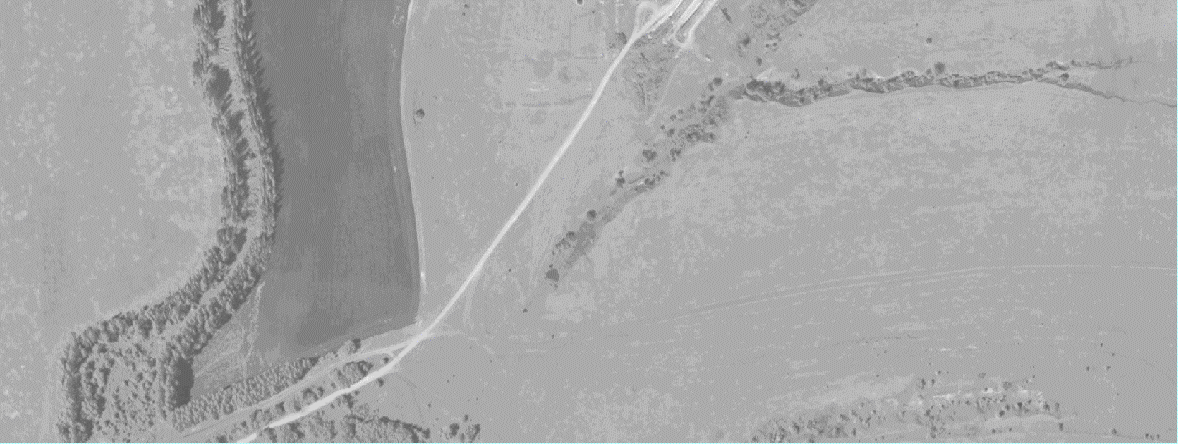 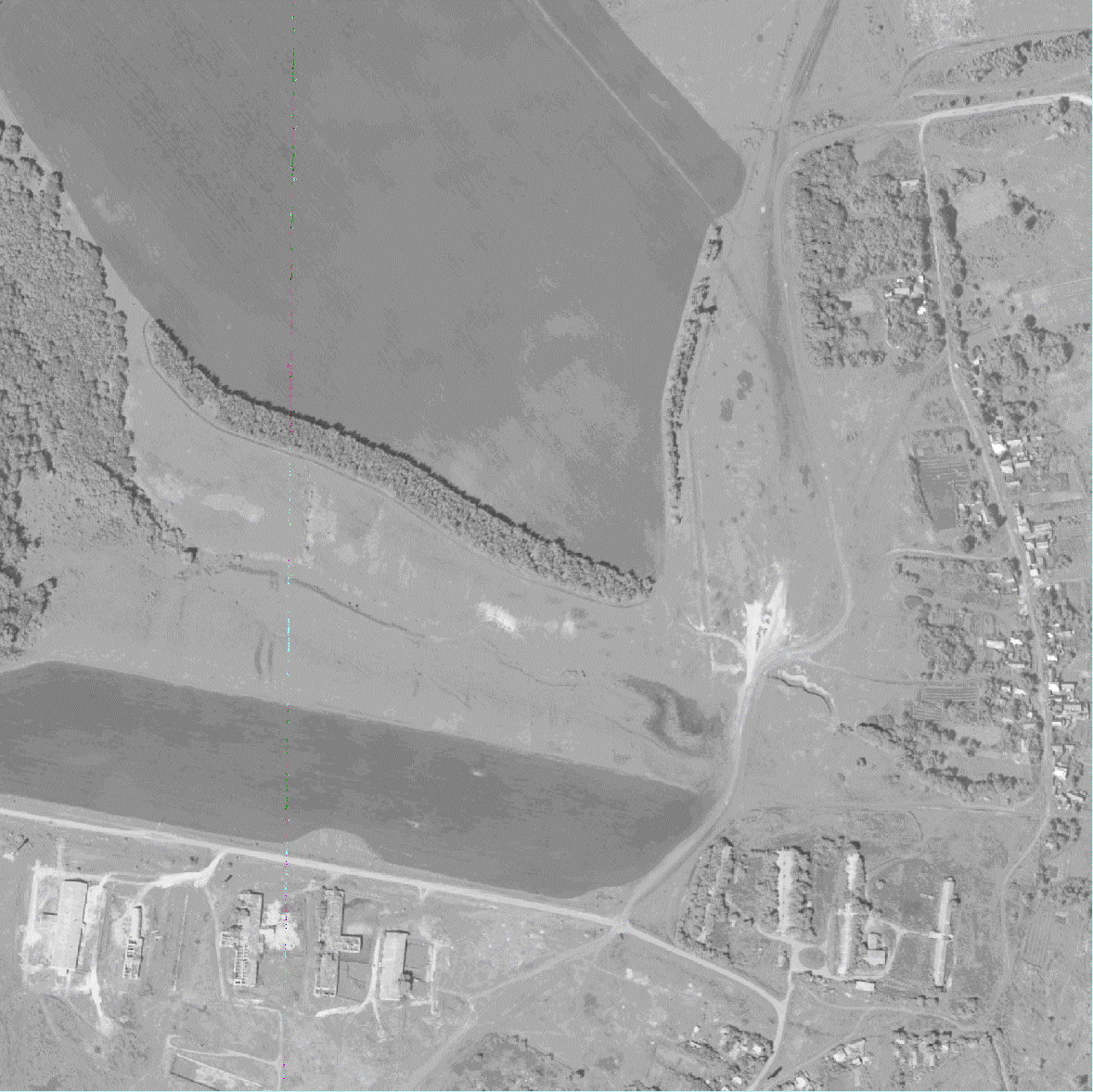 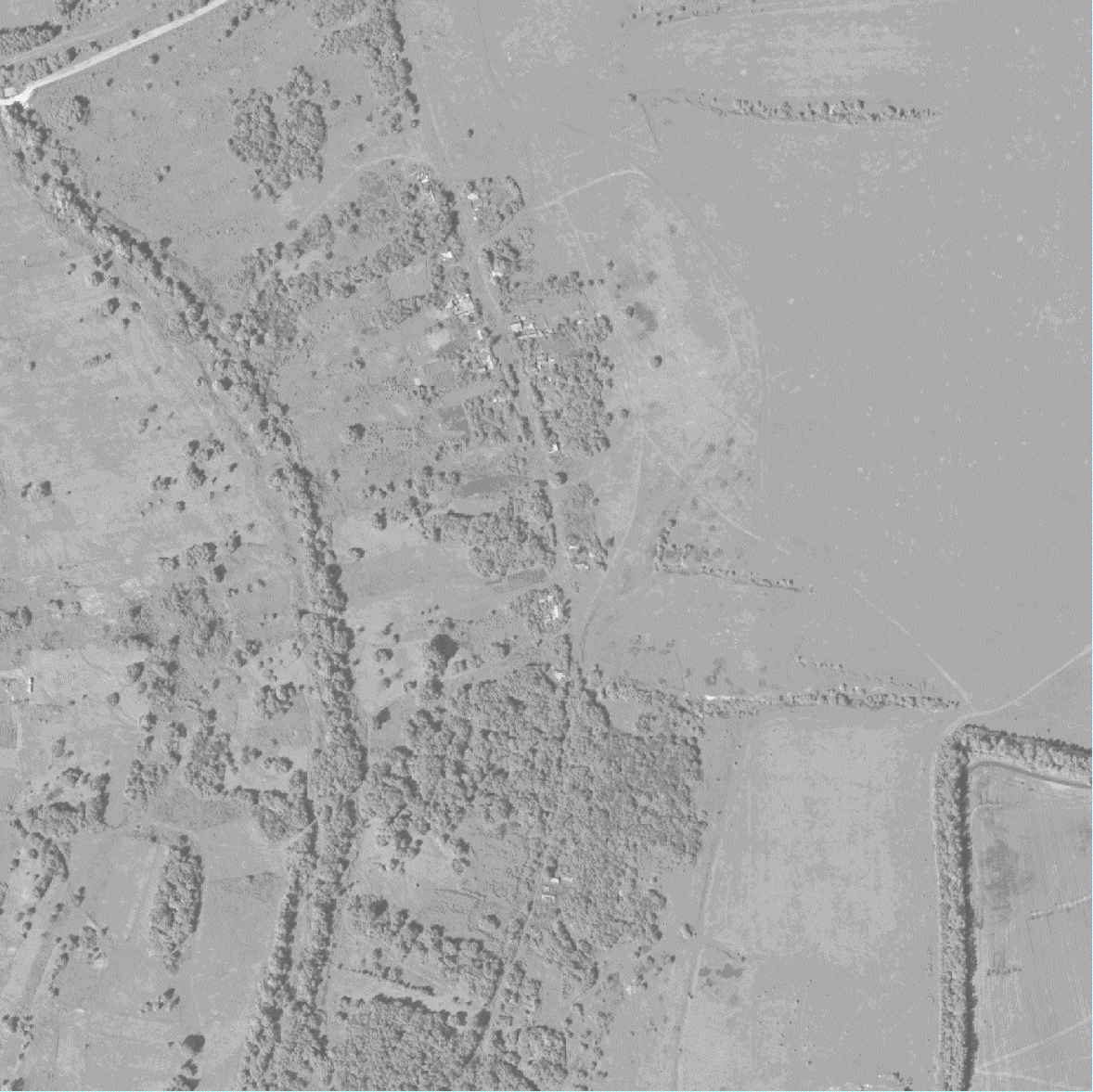 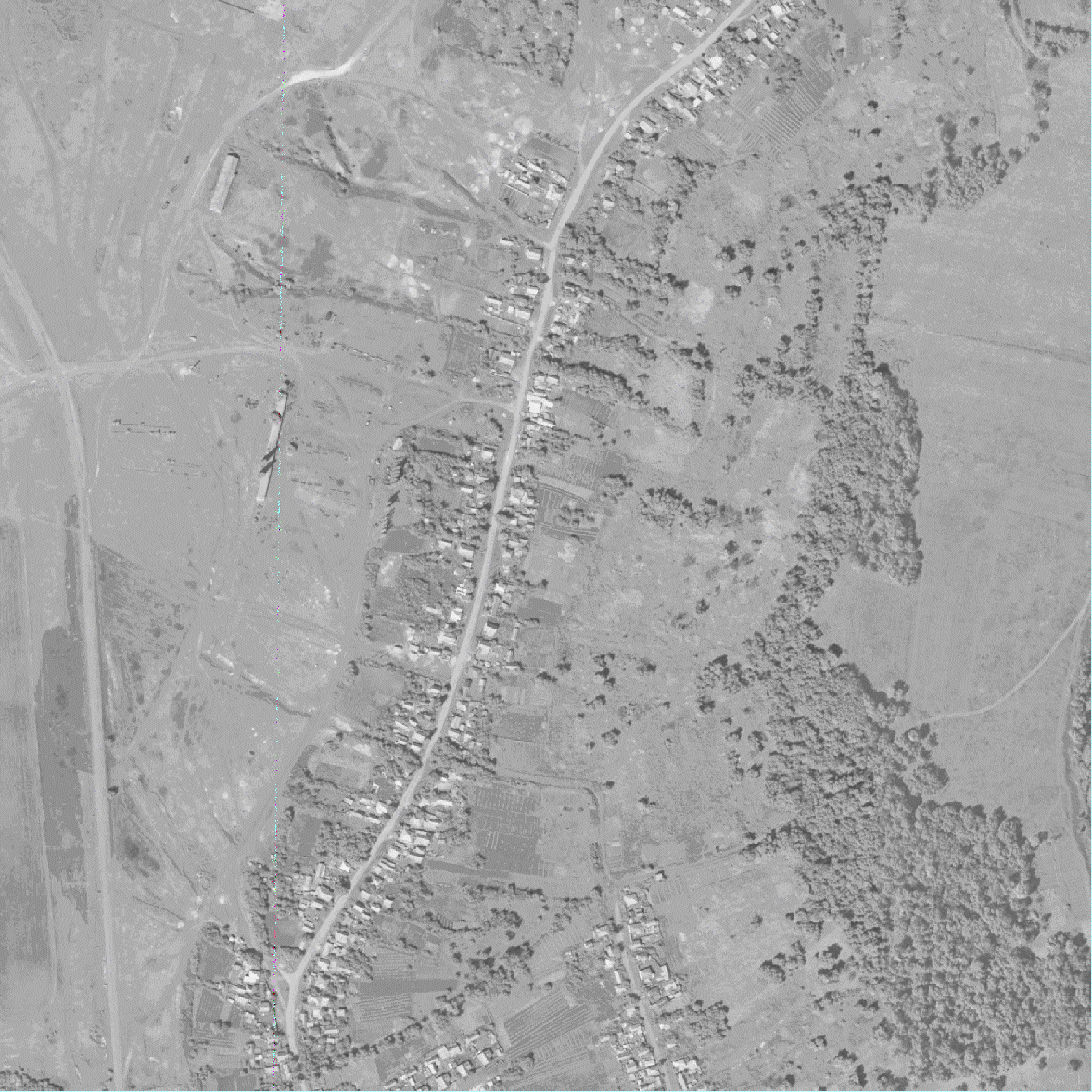 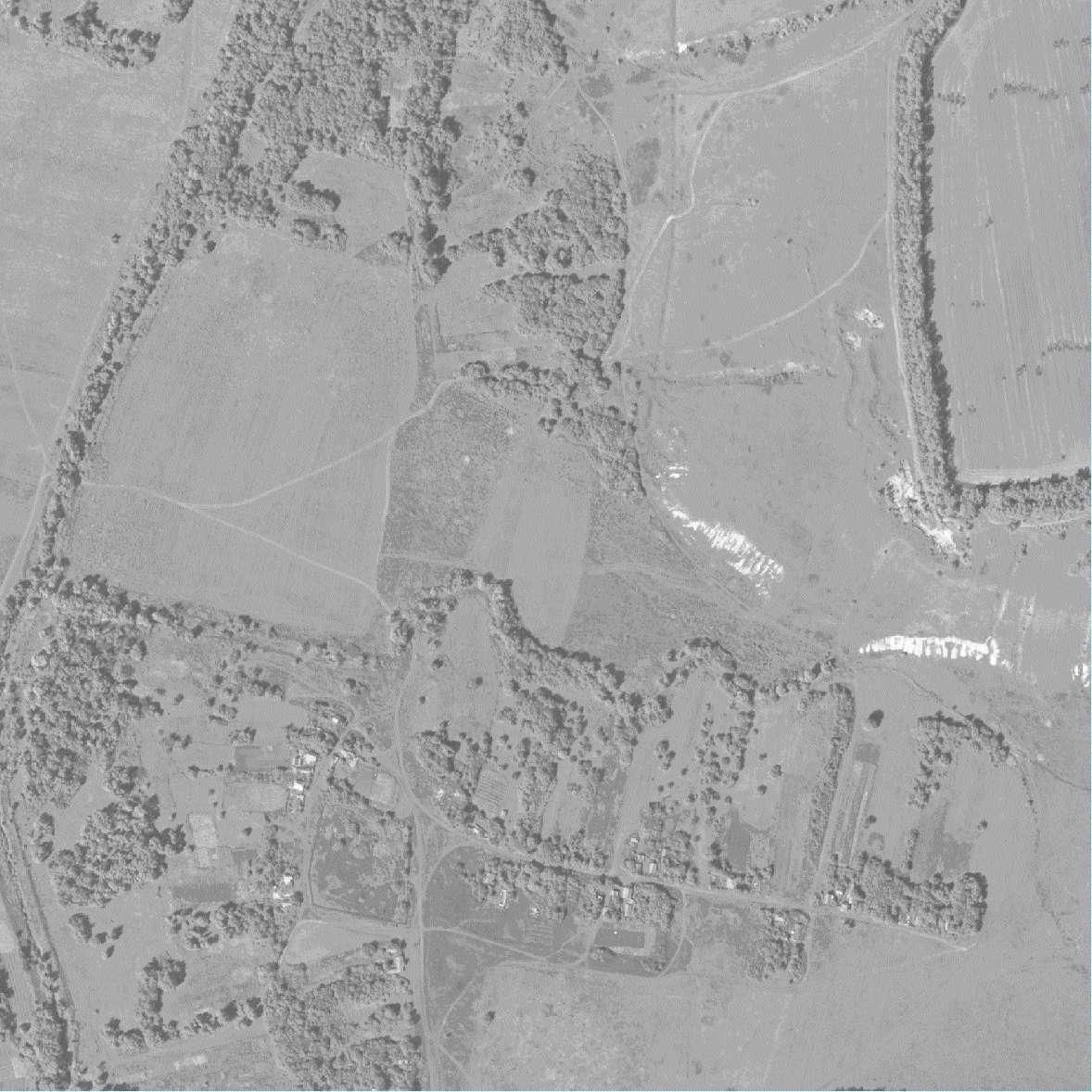 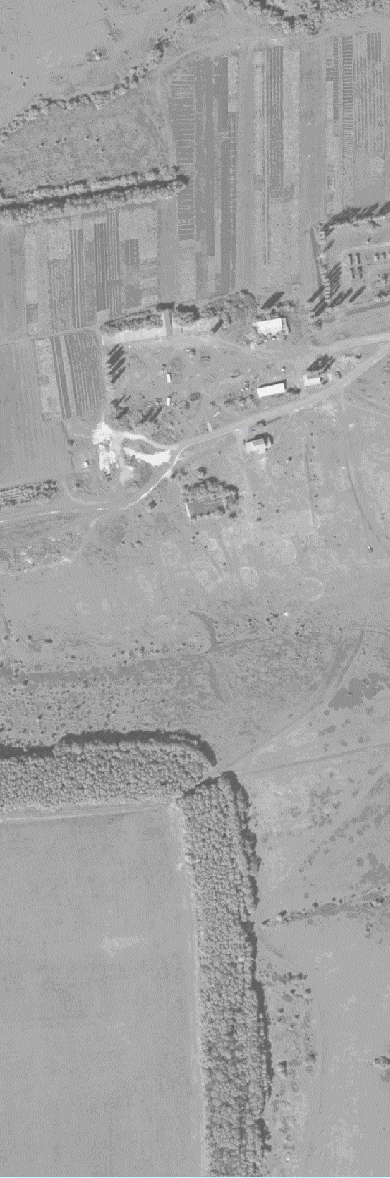 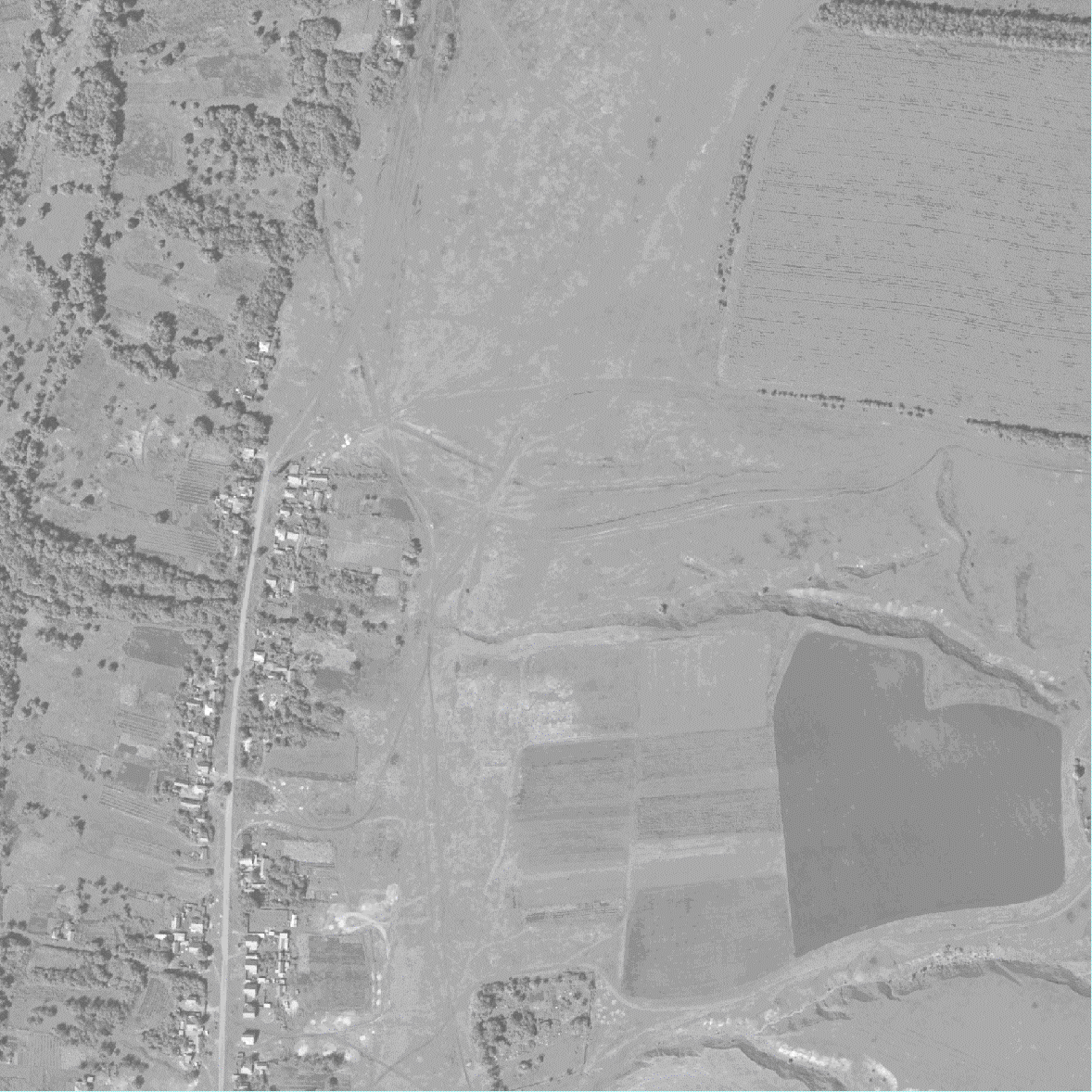 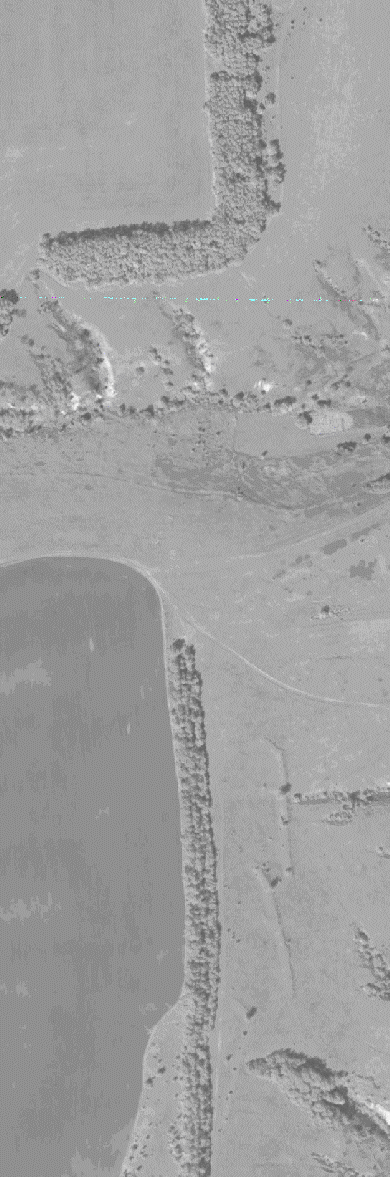 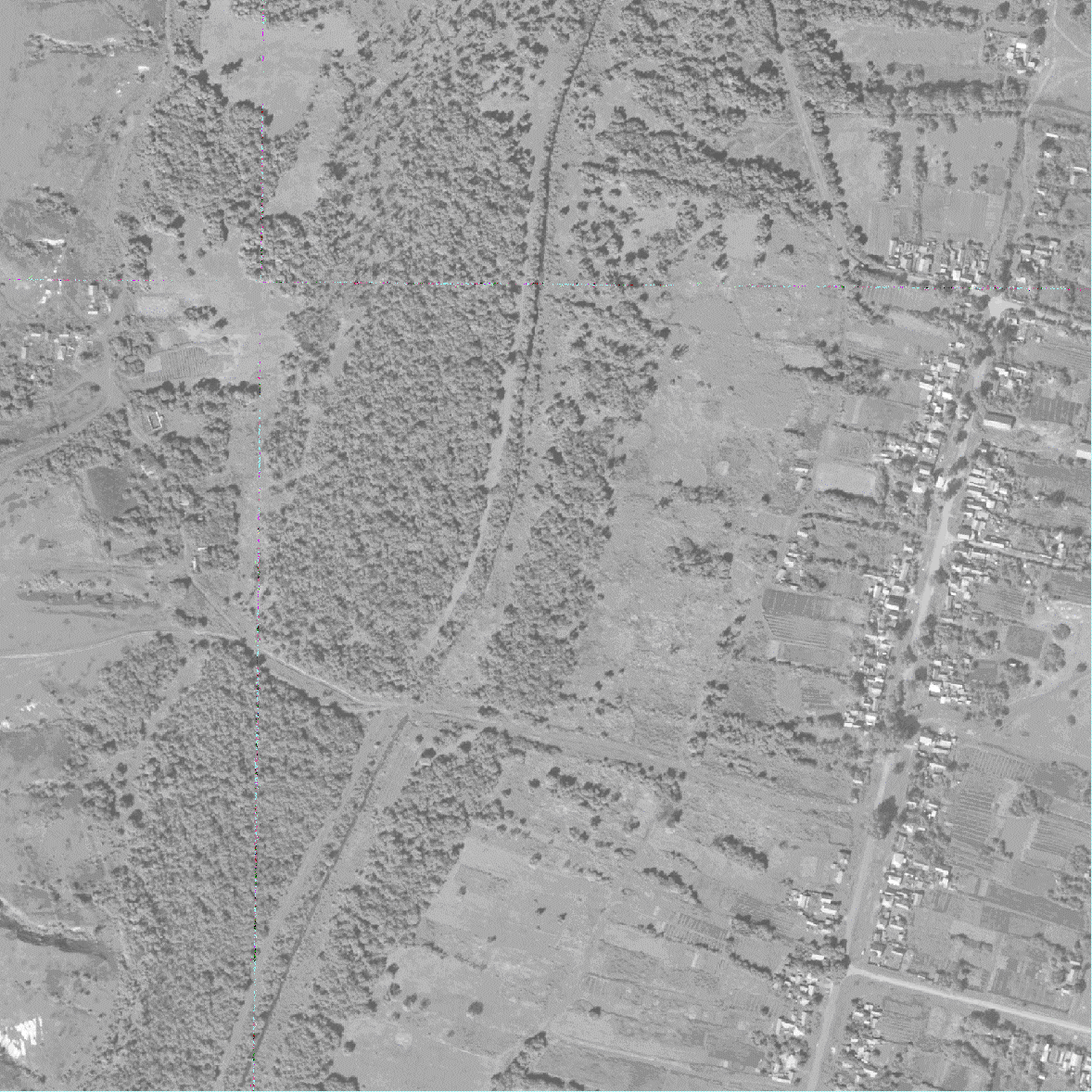 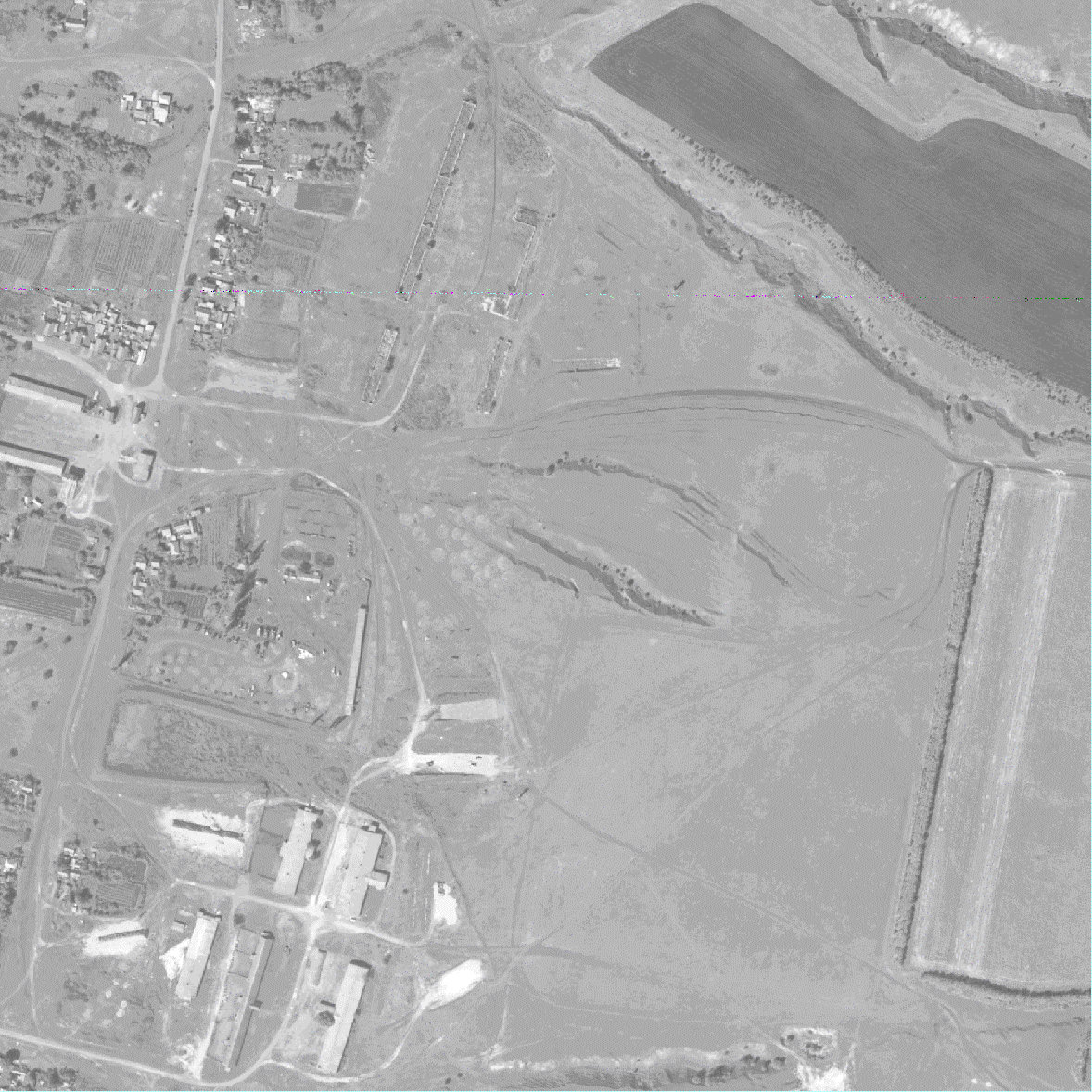 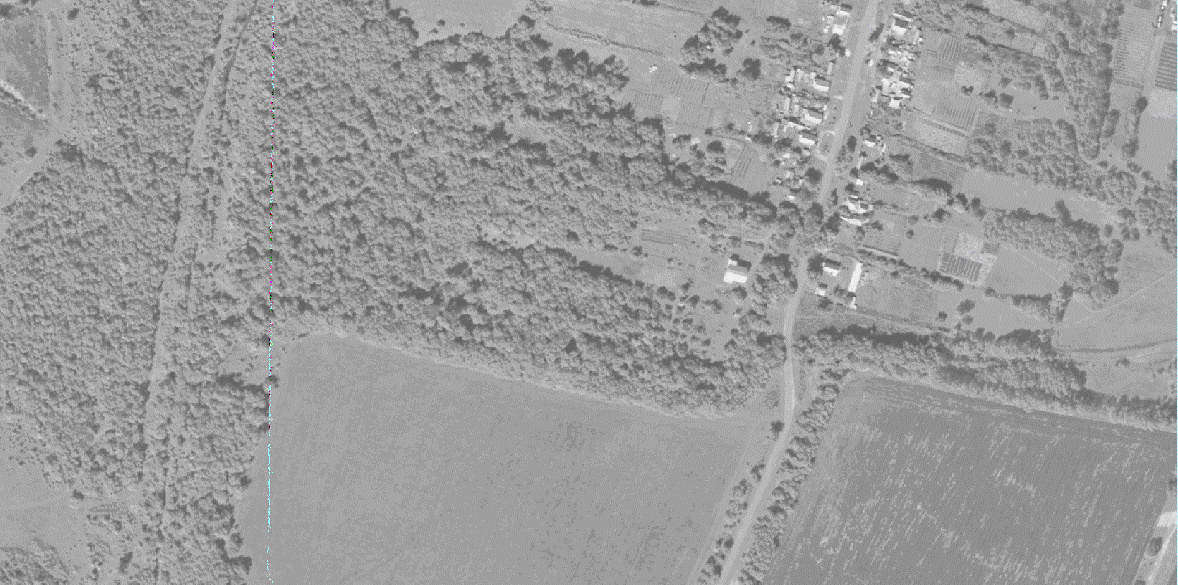 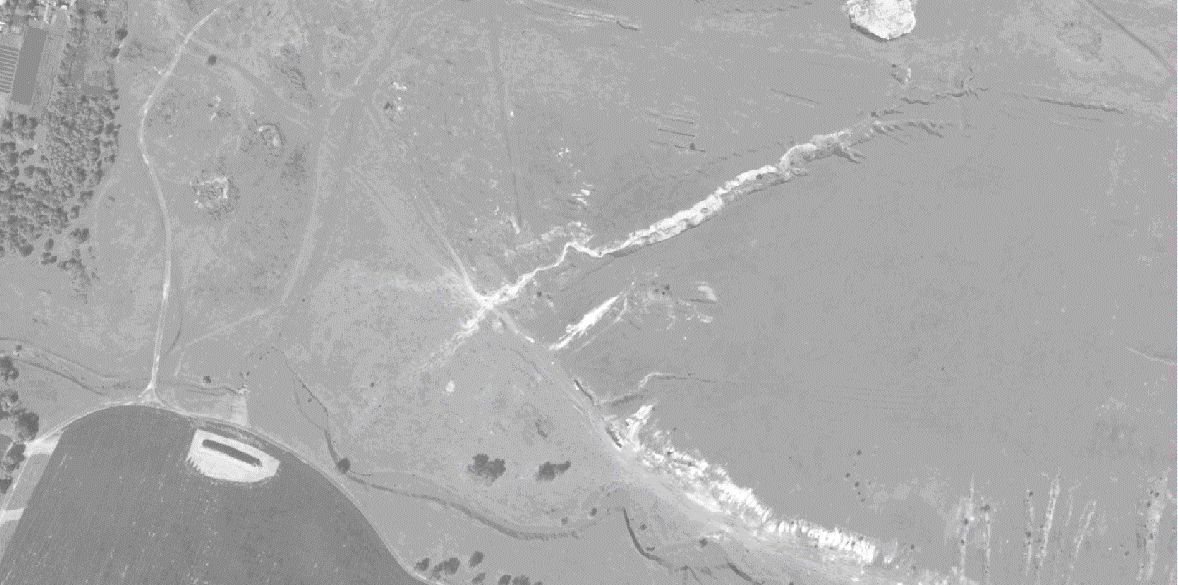 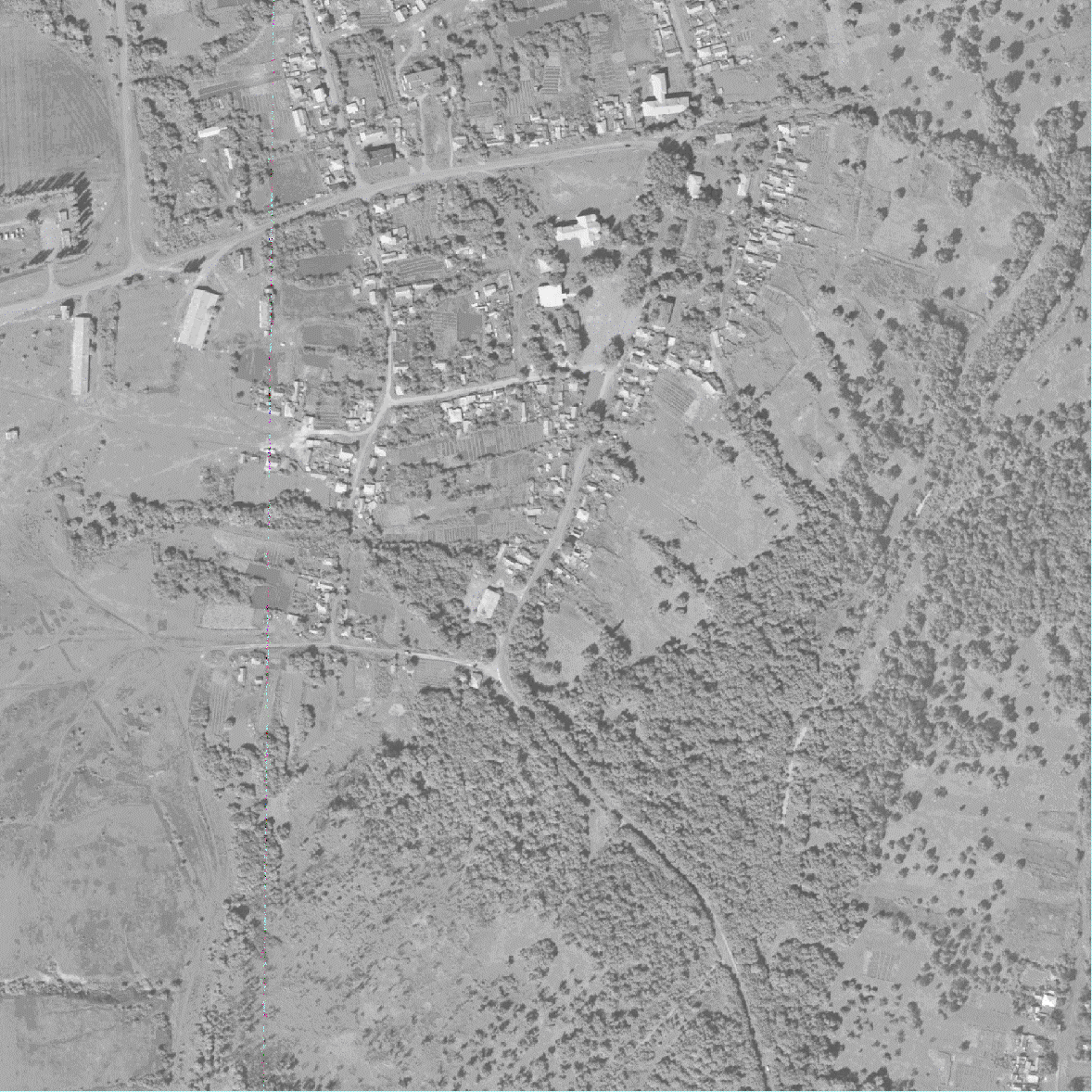 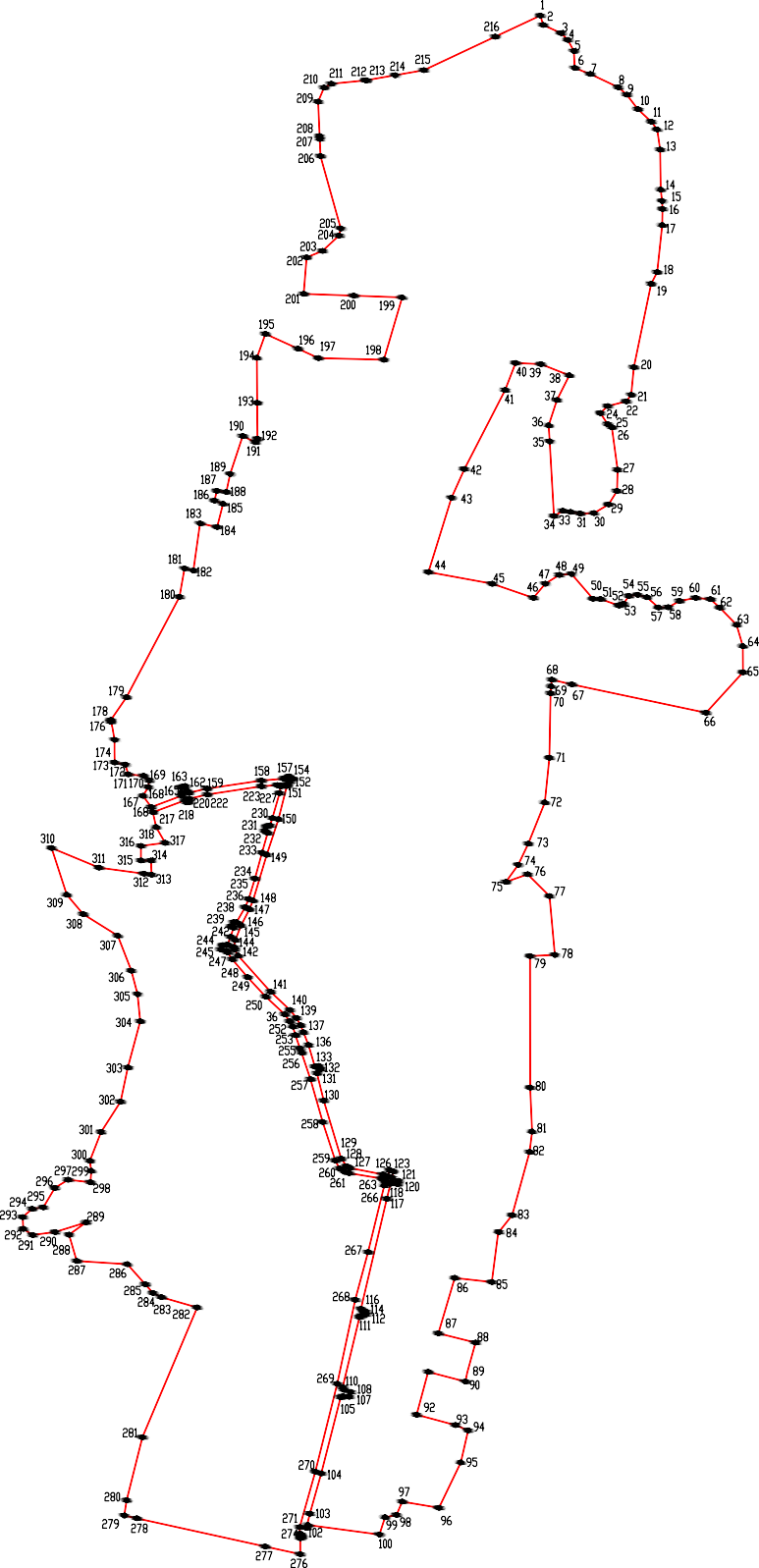 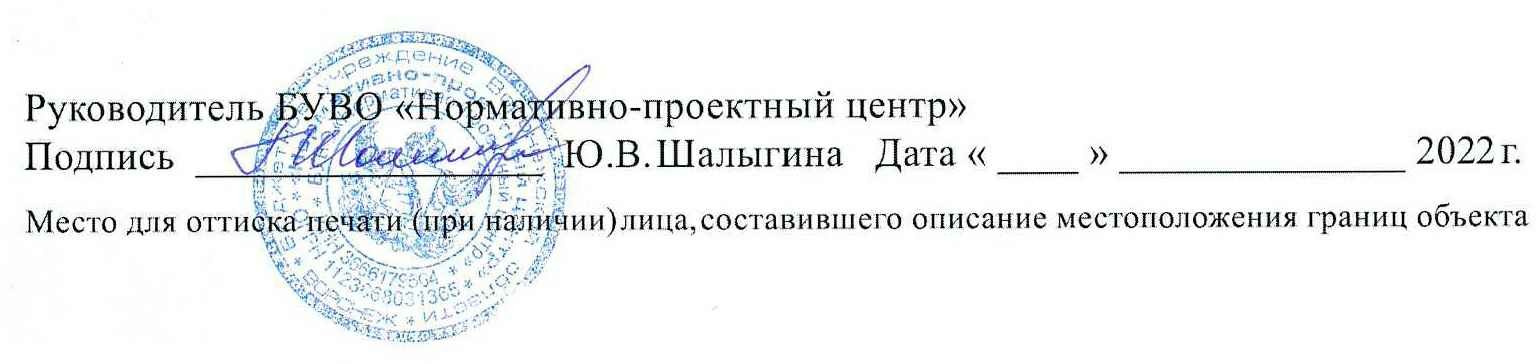 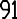 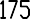 Macштa6 1:10000Иcпoльsyeмыe ycлoвныe sнaки и o6osнaчeния: гpaницы нaceлeннoгo пyнктaxapaктepнaя тoчкa гpaниц нaceлeннoгo пyнктaОПИСАНИЕ МЕСТОПОЛОЖЕНИЯ ГРАНИЦхутор Хвощеватое Ясеновского сельского поселения Калачеевского муниципального района    Воронежской области(наименование объекта, местоположение границ которого описано(далее - объект)Раздел 1Раздел 2Раздел 3Pasдeл  4 Плaн гpaниц o6ъeктa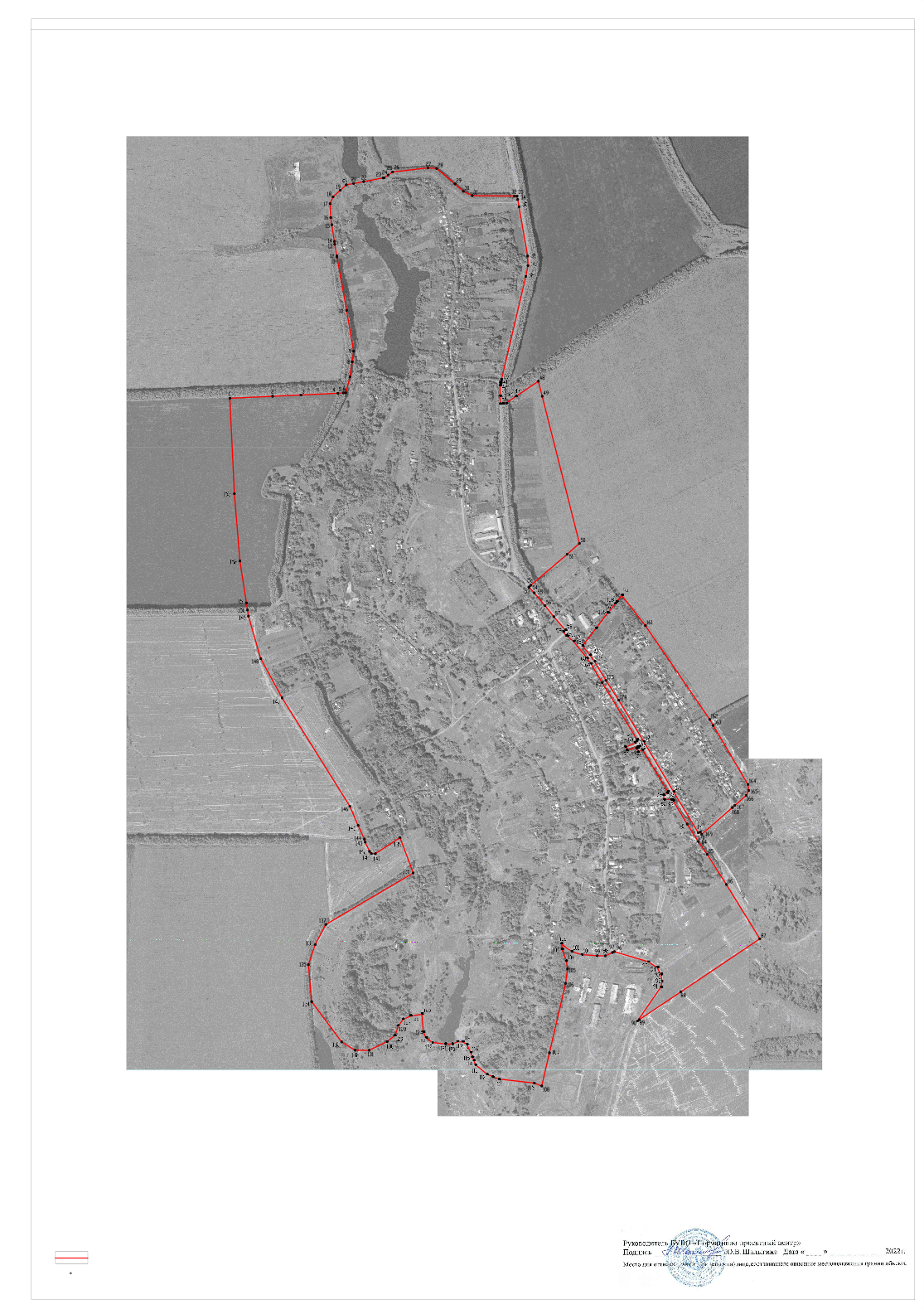 Macштa6 1:5000Иcпoльsyeмыe ycлoвныe sнaки и o6osнaчeния: гpaницы нaceлeннoгo пyнктaxapaктepнaя тoчкa гpaниц нaceлeннoгo пyнктaГлава Ясеновского сельского поселенияЕ.П.ТертышниковаСведения об объектеСведения об объектеСведения об объекте№ п/пХарактеристики объектаОписание характеристик1231Местоположение объектаВоронежская область, Калачеевский муниципальный район, Ясеновского сельское поселение, село Ясеновка2Площадь объекта ±величина погрешности определения площади (P ± Дельта P)4415295+/-7354 м²3Иные характеристики объекта-Сведения о местоположении границ объектаСведения о местоположении границ объектаСведения о местоположении границ объектаСведения о местоположении границ объектаСведения о местоположении границ объектаСведения о местоположении границ объекта1. Система координат: МСК - 36, зона 21. Система координат: МСК - 36, зона 21. Система координат: МСК - 36, зона 21. Система координат: МСК - 36, зона 21. Система координат: МСК - 36, зона 21. Система координат: МСК - 36, зона 22. Сведения о характерных точках границ объекта2. Сведения о характерных точках границ объекта2. Сведения о характерных точках границ объекта2. Сведения о характерных точках границ объекта2. Сведения о характерных точках границ объекта2. Сведения о характерных точках границ объектаОбозначение характерных точек границКоординаты, мКоординаты, мМетод определения координат характерной точкиСредняя квадратическая погрешность положения характерной точки (Мt), мОписание обозначения точки на местности (при наличии)Обозначение характерных точек границXYМетод определения координат характерной точкиСредняя квадратическая погрешность положения характерной точки (Мt), мОписание обозначения точки на местности (при наличии)1234561389072.802202350.63Аналитический0.10-2389045.632202358.87Аналитический0.10-3389022.322202410.38Аналитический0.10-4389002.682202429.71Аналитический0.10-5388970.352202447.23Аналитический0.10-6388921.912202449.36Аналитический0.10-7388904.552202494.11Аналитический0.10-8388866.552202575.09Аналитический0.10-9388845.182202599.46Аналитический0.10-10388803.442202631.27Аналитический0.10-11388767.552202669.92Аналитический0.10-12388745.402202686.66Аналитический0.10-13388686.992202695.44Аналитический0.10-14388572.002202696.92Аналитический0.10-15388538.992202700.86Аналитический0.10-16388516.182202702.08Аналитический0.10-17388469.592202701.39Аналитический0.10-18388334.232202686.91Аналитический0.10-19388300.562202669.52Аналитический0.10-20388060.582202619.77Аналитический0.10-21387981.052202611.96Аналитический0.10-22387962.572202598.15Аналитический0.10-23387948.812202544.57Аналитический0.10-24387928.732202523.11Аналитический0.10-25387896.812202544.60Аналитический0.10-26387887.682202556.49Аналитический0.10-27387765.512202572.70Аналитический0.10-28387704.542202571.06Аналитический0.10-29387665.862202546.82Аналитический0.10-30387640.942202504.96Аналитический0.10-31387639.722202465.10Аналитический0.10-32387644.292202437.41Аналитический0.10-33387647.672202415.36Аналитический0.10-34387632.412202389.92Аналитический0.10-35387847.202202377.23Аналитический0.10-36387893.352202374.52Картометрический1.00-37387966.222202398.23Картометрический1.00-12345638388037.402202433.82Картометрический1.00-39388069.572202352.38Картометрический1.00-40388072.942202279.43Картометрический1.00-41387994.982202248.94Картометрический1.00-42387767.892202132.00Картометрический1.00-43387684.852202094.72Картометрический1.00-44387471.332202028.67Картометрический1.00-45387437.492202211.90Аналитический0.10-46387396.862202330.67Аналитический0.10-47387437.542202364.57Аналитический0.10-48387462.972202405.27Аналитический0.10-49387465.582202440.42Аналитический0.10-50387394.482202501.75Аналитический0.10-51387393.372202523.78Аналитический0.10-52387374.952202576.95Аналитический0.10-53387379.882202589.73Аналитический0.10-54387402.572202605.29Аналитический0.10-55387405.662202630.76Аналитический0.10-56387398.572202656.96Аналитический0.10-57387369.372202690.48Аналитический0.10-58387369.882202718.46Аналитический0.10-59387388.132202750.91Аналитический0.10-60387396.902202797.65Аналитический0.10-61387393.012202839.99Аналитический0.10-62387368.972202866.80Аналитический0.10-63387319.262202915.33Аналитический0.10-64387258.062202933.18Картометрический1.00-65387182.662202933.90Картометрический1.00-66387066.192202827.26Картометрический1.00-67387147.812202441.06Картометрический1.00-68387161.352202383.37Картометрический1.00-69387142.482202381.74Картометрический1.00-70387122.372202380.00Картометрический1.00-71386936.832202376.70Картометрический1.00-72386808.042202363.20Картометрический1.00-73386689.422202315.76Картометрический1.00-74386628.412202286.95Картометрический1.00-75386579.262202251.35Картометрический1.00-76386601.302202314.11Картометрический1.00-77386538.632202376.90Картометрический1.00-78386369.182202392.26Картометрический1.00-79386365.882202320.89Картометрический1.00-80385987.242202321.47Картометрический1.00-81385860.802202326.78Картометрический1.00-82385801.922202319.71Картометрический1.00-83385620.202202269.66Картометрический1.00-84385569.042202229.26Картометрический1.00-85385427.762202210.74Картометрический1.00-86385439.712202104.23Картометрический1.00-87385280.212202056.85Картометрический1.00-88385253.512202163.91Картометрический1.00-12345689385167.372202140.44Аналитический2.50-90385141.072202134.60Картометрический1.00-91385169.382202027.69Картометрический1.00-92385045.822201994.48Картометрический1.00-93385016.062202106.27Картометрический1.00-94385000.822202142.75Картометрический1.00-95384908.472202121.59Картометрический1.00-96384777.982202058.89Картометрический1.00-97384795.732201952.86Картометрический1.00-98384757.602201936.76Картометрический1.00-99384750.822201903.69Картометрический1.00-100384700.822201887.60Картометрический1.00-101384728.722201681.47Картометрический1.00-102384720.302201677.26Аналитический0.30-103384761.092201687.41Аналитический0.30-104384876.842201720.17Аналитический0.30-105385095.642201775.86Аналитический0.30-106385099.102201782.57Аналитический0.30-107385097.472201800.44Аналитический0.30-108385111.282201804.76Аналитический0.30-109385117.592201785.60Аналитический0.30-110385124.862201781.78Аналитический0.30-111385326.502201830.02Аналитический0.30-112385331.262201835.83Аналитический0.30-113385334.562201848.84Аналитический0.30-114385343.132201847.67Аналитический0.30-115385345.872201838.49Аналитический0.30-116385350.582201834.19Аналитический0.30-117385667.272201908.88Аналитический0.30-118385710.602201919.43Аналитический0.30-119385714.532201922.23Аналитический0.30-120385709.442201939.64Аналитический0.30-121385719.142201942.66Аналитический0.30-122385728.282201923.02Аналитический0.30-123385745.772201927.37Аналитический0.30-124385749.552201917.41Аналитический0.30-125385732.282201910.64Аналитический0.30-126385737.322201897.69Аналитический0.30-127385756.332201801.71Аналитический0.30-128385761.042201792.94Аналитический0.30-129385782.692201777.23Аналитический0.30-130385949.942201727.20Аналитический0.30-131386028.532201707.63Аналитический0.30-132386040.612201718.47Аналитический0.30-133386049.782201713.16Аналитический0.30-134386046.992201706.96Аналитический0.30-135386047.582201701.64Аналитический0.30-136386109.902201683.36Аналитический0.30-137386146.402201668.98Аналитический0.30-138386166.842201660.36Аналитический0.30-139386187.772201648.92Аналитический0.30-123456140386210.802201629.95Аналитический0.30-141386263.292201574.36Аналитический0.30-142386367.352201480.60Аналитический0.30-143386385.072201470.64Аналитический0.30-144386391.872201468.59Аналитический0.30-145386411.792201472.53Аналитический0.30-146386454.082201489.29Аналитический0.30-147386500.172201512.93Аналитический0.30-148386525.862201523.65Аналитический0.30-149386657.622201562.97Аналитический0.30-150386759.622201596.60Аналитический0.30-151386855.692201621.03Аналитический0.30-152386859.822201622.54Аналитический0.30-153386868.812201629.66Аналитический0.30-154386876.232201638.00Аналитический0.30-155386883.292201627.96Аналитический0.30-156386878.462201617.11Аналитический0.30-157386876.452201611.92Аналитический0.30-158386871.132201547.69Аналитический0.30-159386847.892201390.85Аналитический0.30-160386835.882201339.20Аналитический0.30-161386841.342201333.27Аналитический0.30-162386855.582201327.99Аналитический0.30-163386851.732201315.68Аналитический0.30-164386835.372201320.06Аналитический0.30-165386827.432201318.49Аналитический0.30-166386794.772201230.87Аналитический0.30-167386827.182201207.10Картометрический1.00-168386852.602201222.36Картометрический1.00-169386871.242201224.89Картометрический1.00-170386884.792201208.77Картометрический1.00-171386889.022201164.66Картометрический1.00-172386916.972201156.17Картометрический1.00-173386923.132201125.34Аналитический0.30-174386952.592201124.95Аналитический0.30-175386988.462201125.08Аналитический0.30-176387023.462201119.15Аналитический0.30-177387040.362201114.64Аналитический0.30-178387045.262201114.48Аналитический0.30-179387110.992201159.46Картометрический1.00-180387399.952201311.99Картометрический1.00-181387481.282201326.37Картометрический1.00-182387475.362201351.81Картометрический1.00-183387610.932201371.25Картометрический1.00-184387600.772201420.45Картометрический1.00-185387667.712201437.38Картометрический1.00-186387677.022201412.78Картометрический1.00-187387704.982201419.55Картометрический1.00-188387701.602201446.70Картометрический1.00-189387753.292201457.70Картометрический1.00-190387862.592201494.11Картометрический1.00-123456191387844.812201530.60Картометрический1.00-192387854.982201536.53Картометрический1.00-193387958.352201535.72Картометрический1.00-194388087.972201534.71Картометрический1.00-195388156.602201559.28Картометрический1.00-196388114.012201652.96Картометрический1.00-197388087.172201711.99Картометрический1.00-198388082.152201900.29Картометрический1.00-199388261.782201952.78Картометрический1.00-200388266.742201813.50Картометрический1.00-201388271.862201669.48Картометрический1.00-202388376.922201677.91Картометрический1.00-203388395.572201723.71Картометрический1.00-204388439.642201771.18Картометрический1.00-205388459.982201776.26Картометрический1.00-206388668.402201718.03Картометрический1.00-207388717.862201715.79Аналитический0.30-208388726.012201715.42Аналитический0.30-209388825.112201710.94Аналитический0.30-210388865.612201728.24Аналитический0.30-211388876.442201748.68Аналитический0.30-212388886.442201848.22Аналитический0.30-213388886.582201849.65Картометрический1.00-214388901.092201932.34Картометрический1.00-215388915.642202015.22Картометрический1.00-216389011.952202220.78Картометрический1.00-1389072.802202350.63Аналитический0.10-217386779.762201235.42Аналитический0.30-218386814.842201328.83Аналитический0.30-219386808.122201332.18Аналитический0.30-220386809.682201339.34Аналитический0.30-221386818.892201340.45Аналитический0.30-222386830.912201391.99Аналитический0.30-223386854.432201547.80Аналитический0.30-224386858.082201593.37Аналитический0.30-225386857.472201601.78Аналитический0.30-226386854.252201603.26Аналитический0.30-227386835.142201600.15Аналитический0.30-228386762.762201579.51Аналитический0.30-229386742.112201572.31Аналитический0.30-230386738.732201561.96Аналитический0.30-231386725.982201557.37Аналитический0.30-232386720.462201565.80Аналитический0.30-233386663.492201549.51Аналитический0.30-234386589.112201529.06Аналитический0.30-235386530.342201511.20Аналитический0.30-236386506.582201500.94Аналитический0.30-237386463.372201476.22Аналитический0.30-238386463.342201468.00Аналитический0.30-239386451.282201461.02Аналитический0.30-123456240386447.582201467.40Аналитический0.30-241386421.222201458.98Аналитический0.30-242386398.632201450.04Аналитический0.30-243386397.802201446.46Аналитический0.30-244386396.862201436.22Аналитический0.30-245386384.562201431.24Аналитический0.30-246386380.722201447.65Аналитический0.30-247386376.582201450.04Аналитический0.30-248386356.592201463.84Аналитический0.30-249386304.992201507.83Аналитический0.30-250386249.062201560.18Аналитический0.30-251386198.112201615.05Аналитический0.30-252386178.152201628.91Аналитический0.30-253386162.932201638.58Аналитический0.30-254386138.192201645.79Аналитический0.30-255386100.442201659.00Аналитический0.30-256386087.582201663.35Аналитический0.30-257386011.422201689.16Аналитический0.30-258385888.402201724.35Аналитический0.30-259385777.542201760.23Аналитический0.30-260385754.182201772.85Аналитический0.30-261385744.922201786.14Аналитический0.30-262385741.432201800.09Аналитический0.30-263385725.472201894.19Аналитический0.30-264385722.612201900.88Аналитический0.30-265385718.332201902.64Аналитический0.30-266385705.712201901.30Аналитический0.30-267385513.972201854.56Аналитический0.30-268385376.722201817.87Аналитический0.30-269385134.732201765.77Аналитический0.30-270384882.052201703.02Аналитический0.30-271384722.322201658.06Аналитический0.30-272384703.222201658.44Аналитический0.30-273384702.402201662.34Аналитический0.30-274384694.582201663.72Аналитический0.30-275384690.232201659.81Аналитический0.30-276384644.402201659.68Аналитический0.30-277384666.642201558.40Картометрический1.00-278384747.762201189.08Картометрический1.00-279384755.672201153.04Картометрический1.00-280384799.722201159.80Картометрический1.00-281384981.052201205.51Картометрический1.00-282385354.732201363.08Картометрический1.00-283385384.352201259.58Картометрический1.00-284385396.202201235.83Картометрический1.00-285385421.152201213.63Аналитический2.50-286385479.212201161.99Аналитический2.50-287385488.492201016.10Аналитический2.50-288385563.882200994.01Картометрический1.00-289385599.482201043.18Картометрический1.00-290385571.502200954.14Картометрический1.00-123456291385563.002200889.68Картометрический1.00-292385580.792200862.53Картометрический1.00-293385614.682200860.81Картометрический1.00-294385638.412200887.94Картометрический1.00-295385642.652200920.17Картометрический1.00-296385698.582200953.22Картометрический1.00-297385722.322200991.38Картометрический1.00-298385714.712201055.85Картометрический1.00-299385747.752201058.37Картометрический1.00-300385776.562201054.12Картометрический1.00-301385859.602201086.31Картометрический1.00-302385946.882201142.24Картометрический1.00-303386045.172201163.40Картометрический1.00-304386178.192201198.95Картометрический1.00-305386256.142201191.28Картометрический1.00-306386323.912201173.43Картометрический1.00-307386424.722201134.36Картометрический1.00-308386486.542201035.09Картометрический1.00-309386542.442200987.57Картометрический1.00-310386676.942200944.06Картометрический1.00-311386620.482201080.29Картометрический1.00-312386603.102201209.88Картометрический1.00-313386600.182201231.65Картометрический1.00-314386640.782201229.90Картометрический1.00-315386640.782201201.15Картометрический1.00-316386683.022201201.05Картометрический1.00-317386691.672201270.80Картометрический1.00-318386737.082201245.04Картометрический1.00-217386779.762201235.42Аналитический0.30-3. Сведения о характерных точках части (частей) границы объекта3. Сведения о характерных точках части (частей) границы объекта3. Сведения о характерных точках части (частей) границы объекта3. Сведения о характерных точках части (частей) границы объекта3. Сведения о характерных точках части (частей) границы объекта3. Сведения о характерных точках части (частей) границы объектаОбозначение характерных точек части границыКоординаты, мКоординаты, мМетод определения координат характерной точкиСредняя квадратическая погрешность положения характерной точки (Мt), мОписание обозначения точки на местности (при наличии)Обозначение характерных точек части границыXYМетод определения координат характерной точкиСредняя квадратическая погрешность положения характерной точки (Мt), мОписание обозначения точки на местности (при наличии)123456Часть №Часть №Часть №Часть №Часть №Часть №------Сведения о местоположении измененных (уточненных) границ объектаСведения о местоположении измененных (уточненных) границ объектаСведения о местоположении измененных (уточненных) границ объектаСведения о местоположении измененных (уточненных) границ объектаСведения о местоположении измененных (уточненных) границ объектаСведения о местоположении измененных (уточненных) границ объектаСведения о местоположении измененных (уточненных) границ объектаСведения о местоположении измененных (уточненных) границ объекта1. Система координат: -1. Система координат: -1. Система координат: -1. Система координат: -1. Система координат: -1. Система координат: -1. Система координат: -1. Система координат: -2. Сведения о характерных точках границ объекта2. Сведения о характерных точках границ объекта2. Сведения о характерных точках границ объекта2. Сведения о характерных точках границ объекта2. Сведения о характерных точках границ объекта2. Сведения о характерных точках границ объекта2. Сведения о характерных точках границ объекта2. Сведения о характерных точках границ объектаОбозначение характерных точек границСуществующие координаты, мСуществующие координаты, мИзмененные (уточненные) координаты, мИзмененные (уточненные) координаты, мМетод определения координат характерной точкиСредняя квадратическая погрешность положения характерной точки (Мt), мОписание обозначения точки на местности (при наличии)Обозначение характерных точек границXYXYМетод определения координат характерной точкиСредняя квадратическая погрешность положения характерной точки (Мt), мОписание обозначения точки на местности (при наличии)12345678--------3.Сведения о характерных точках части (частей) границы объекта3.Сведения о характерных точках части (частей) границы объекта3.Сведения о характерных точках части (частей) границы объекта3.Сведения о характерных точках части (частей) границы объекта3.Сведения о характерных точках части (частей) границы объекта3.Сведения о характерных точках части (частей) границы объекта3.Сведения о характерных точках части (частей) границы объекта3.Сведения о характерных точках части (частей) границы объектаЧасть №Часть №Часть №Часть №Часть №Часть №Часть №Часть №--------Сведения об объектеСведения об объектеСведения об объекте№ п/пХарактеристики объектаОписание характеристик1231Местоположение объектаВоронежская область, Калачеевский муниципальный район, Ясеновского сельское поселение, хутор Хвощеватое2Площадь объекта ±величина погрешности определения площади (P ± Дельта P)2724558+/-5777 м²3Иные характеристики объекта-Сведения о местоположении границ объектаСведения о местоположении границ объектаСведения о местоположении границ объектаСведения о местоположении границ объектаСведения о местоположении границ объектаСведения о местоположении границ объекта1. Система координат: МСК - 36, зона 21. Система координат: МСК - 36, зона 21. Система координат: МСК - 36, зона 21. Система координат: МСК - 36, зона 21. Система координат: МСК - 36, зона 21. Система координат: МСК - 36, зона 22. Сведения о характерных точках границ объекта2. Сведения о характерных точках границ объекта2. Сведения о характерных точках границ объекта2. Сведения о характерных точках границ объекта2. Сведения о характерных точках границ объекта2. Сведения о характерных точках границ объектаОбозначение характерных точек границКоординаты, мКоординаты, мМетод определения координат характерной точкиСредняя квадратическая погрешность положения характерной точки (Мt), мОписание обозначения точки на местности (при наличии)Обозначение характерных точек границXYМетод определения координат характерной точкиСредняя квадратическая погрешность положения характерной точки (Мt), мОписание обозначения точки на местности (при наличии)1234561392158.782197331.95Картометрический2.50-2392165.182197469.16Картометрический1.00-3392169.432197560.28Картометрический1.00-4392174.942197679.08Картометрический1.00-5392175.772197696.94Картометрический1.00-6392176.122197704.48Картометрический1.00-7392227.682197718.44Картометрический1.00-8392275.242197725.22Картометрический1.00-9392309.762197730.12Картометрический1.00-10392441.252197707.40Картометрический1.00-11392612.392197676.58Картометрический1.00-12392616.712197675.80Картометрический1.00-13392653.332197669.20Картометрический1.00-14392662.632197667.81Картометрический1.00-15392716.402197659.70Картометрический1.00-16392739.402197656.28Картометрический1.00-17392783.912197654.11Картометрический1.00-18392805.862197663.60Картометрический1.00-19392827.162197687.18Картометрический1.00-20392844.482197706.33Картометрический1.00-21392848.862197729.78Картометрический1.00-22392854.912197762.22Картометрический1.00-23392866.532197824.55Картометрический1.00-24392867.182197828.02Картометрический1.00-25392875.862197840.75Картометрический1.00-26392885.642197855.10Картометрический1.00-27392899.122197968.88Картометрический1.00-28392897.202197996.85Картометрический1.00-29392847.582198055.79Картометрический1.00-30392823.632198082.65Картометрический1.00-31392809.832198111.35Картометрический1.00-32392808.662198246.40Картометрический1.00-33392808.622198255.40Картометрический1.00-34392797.422198257.58Картометрический1.00-35392774.342198261.64Картометрический1.00-36392615.622198289.62Картометрический1.00-37392584.772198290.53Картометрический1.00-38392550.352198283.63Картометрический1.00-39392217.432198205.03Картометрический1.00-12345640392209.162198203.00Картометрический1.00-41392204.522198201.87Картометрический1.00-42392198.392198201.05Картометрический1.00-43392166.642198200.55Картометрический1.00-44392141.882198201.33Картометрический1.00-45392142.932198210.39Картометрический1.00-46392144.142198220.82Картометрический1.00-47392165.182198252.10Картометрический1.00-48392213.542198324.01Картометрический1.00-49392165.182198336.25Картометрический1.00-50391692.462198455.94Картометрический1.00-51391657.192198416.23Картометрический1.00-52391557.932198299.45Картометрический1.00-53391552.282198293.22Картометрический1.00-54391551.732198293.83Картометрический1.00-55391533.592198310.80Картометрический1.00-56391492.622198345.31Картометрический1.00-57391456.812198374.05Картометрический1.00-58391413.322198410.86Картометрический1.00-59391407.892198403.77Картометрический1.00-60391394.752198414.67Картометрический1.00-61391393.502198418.23Картометрический1.00-62391377.312198437.18Картометрический1.00-63391323.712198480.38Аналитический0.30-64391305.792198492.80Аналитический0.30-65391244.632198529.13Картометрический1.00-66391060.982198641.99Картометрический1.00-67391055.272198639.55Картометрический1.00-68391051.552198635.70Картометрический1.00-69391038.212198605.30Картометрический1.00-70391027.972198610.41Картометрический1.00-71391039.532198644.42Картометрический1.00-72391040.072198649.73Картометрический1.00-73391036.192198644.80Картометрический1.00-74391033.112198638.93Картометрический1.00-75391022.212198644.75Картометрический1.00-76391029.382198659.02Картометрический1.00-77390896.202198739.21Картометрический1.00-78390890.352198737.90Картометрический1.00-79390884.142198726.36Картометрический1.00-80390869.592198728.03Картометрический1.00-81390869.732198749.54Картометрический1.00-82390867.632198756.06Картометрический1.00-83390790.692198802.28Картометрический1.00-84390734.232198838.34Картометрический1.00-85390693.092198866.67Картометрический1.00-86390596.282198928.35Картометрический1.00-87390422.052199035.94Картометрический1.00-88390251.842198782.24Картометрический1.00-89390161.812198648.06Картометрический1.00-90390158.142198642.58Картометрический1.00-12345691390267.582198718.13Картометрический1.00-92390286.182198721.70Картометрический1.00-93390307.382198717.64Картометрический1.00-94390329.502198705.97Картометрический1.00-95390348.372198677.31Картометрический1.00-96390380.652198568.22Картометрический1.00-97390377.832198562.10Картометрический1.00-98390367.352198539.28Картометрический1.00-99390367.572198513.00Картометрический1.00-100390371.402198462.17Картометрический1.00-101390380.982198430.88Картометрический1.00-102390404.972198398.88Картометрический1.00-103390388.022198400.44Картометрический1.00-104390351.492198413.66Картометрический1.00-105390325.212198417.68Картометрический1.00-106390278.692198411.34Картометрический1.00-107390055.622198359.47Картометрический1.00-108389949.092198334.69Картометрический1.00-109389958.612198311.04Картометрический1.00-110389971.452198196.70Картометрический1.00-111389979.602198176.82Картометрический1.00-112389987.022198158.68Картометрический1.00-113390017.832198121.65Картометрический1.00-114390031.452198116.15Картометрический1.00-115390041.492198112.11Картометрический1.00-116390056.922198105.88Картометрический1.00-117390082.422198094.24Картометрический1.00-118390091.002198080.75Картометрический1.00-119390091.142198064.64Картометрический1.00-120390083.672198047.62Картометрический1.00-121390083.872198024.73Картометрический1.00-122390089.102197983.30Картометрический1.00-123390104.522197962.21Картометрический1.00-124390122.382197953.87Картометрический1.00-125390179.172197949.22Картометрический1.00-126390173.542197912.70Картометрический1.00-127390162.722197888.87Картометрический1.00-128390141.662197873.43Картометрический1.00-129390111.252197863.02Картометрический1.00-130390091.972197837.42Картометрический1.00-131390063.642197779.51Картометрический1.00-132390064.002197734.56Картометрический1.00-133390090.612197691.50Картометрический1.00-134390220.152197594.97Картометрический1.00-135390338.562197584.54Картометрический1.00-136390403.842197606.73Картометрический1.00-137390467.992197640.17Картометрический1.00-138390633.452197921.40Картометрический1.00-139390747.312197879.03Картометрический1.00-140390695.432197799.74Картометрический1.00-141390695.532197787.01Картометрический1.00-123456142390702.832197781.02Картометрический1.00-143390732.462197767.25Аналитический0.20-144390742.172197764.72Аналитический0.20-145390786.272197744.22Аналитический0.20-146390847.722197717.80Картометрический1.00-147391195.962197499.98Картометрический1.00-148391321.892197431.41Картометрический1.00-149391458.592197391.78Картометрический1.00-150391478.592197388.68Аналитический2.50-151391501.362197385.16Аналитический2.50-152391635.862197364.32Аналитический2.50-153391852.032197346.50Аналитический2.50-1392158.782197331.95Аналитический2.50-154391363.002198465.26Аналитический2.50-155391419.882198509.40Аналитический2.50-156391469.862198546.94Аналитический2.50-157391469.202198547.95Аналитический2.50-158391498.172198570.60Аналитический2.50-159391504.972198575.90Аналитический2.50-160391525.322198591.82Картометрический1.00-161391428.132198668.11Картометрический1.00-162391126.582198874.88Картометрический1.00-163391107.452198886.14Картометрический1.00-164390918.052198997.68Картометрический1.00-165390898.562199000.05Картометрический1.00-166390882.532198992.28Картометрический1.00-167390850.352198955.28Картометрический1.00-168390843.792198947.74Картометрический1.00-169390757.902198849.01Картометрический1.00-170390765.332198844.67Картометрический1.00-171390762.492198838.04Картометрический1.00-172390895.192198758.13Картометрический1.00-173391054.292198663.44Картометрический1.00-174391188.542198582.14Картометрический1.00-175391252.192198541.11Картометрический1.00-176391313.722198503.70Картометрический1.00-177391333.502198490.13Картометрический1.00-154391363.002198465.26Картометрический1.00-3. Сведения о характерных точках части (частей) границы объекта3. Сведения о характерных точках части (частей) границы объекта3. Сведения о характерных точках части (частей) границы объекта3. Сведения о характерных точках части (частей) границы объекта3. Сведения о характерных точках части (частей) границы объекта3. Сведения о характерных точках части (частей) границы объектаОбозначение характерных точек части границыКоординаты, мКоординаты, мМетод определения координат характерной точкиСредняя квадратическая погрешность положения характерной точки (Мt), мОписание обозначения точки на местности (при наличии)Обозначение характерных точек части границыXYМетод определения координат характерной точкиСредняя квадратическая погрешность положения характерной точки (Мt), мОписание обозначения точки на местности (при наличии)123456Часть №Часть №Часть №Часть №Часть №Часть №------Сведения о местоположении измененных (уточненных) границ объектаСведения о местоположении измененных (уточненных) границ объектаСведения о местоположении измененных (уточненных) границ объектаСведения о местоположении измененных (уточненных) границ объектаСведения о местоположении измененных (уточненных) границ объектаСведения о местоположении измененных (уточненных) границ объектаСведения о местоположении измененных (уточненных) границ объектаСведения о местоположении измененных (уточненных) границ объекта1. Система координат: -1. Система координат: -1. Система координат: -1. Система координат: -1. Система координат: -1. Система координат: -1. Система координат: -1. Система координат: -2. Сведения о характерных точках границ объекта2. Сведения о характерных точках границ объекта2. Сведения о характерных точках границ объекта2. Сведения о характерных точках границ объекта2. Сведения о характерных точках границ объекта2. Сведения о характерных точках границ объекта2. Сведения о характерных точках границ объекта2. Сведения о характерных точках границ объектаОбозначение характерных точек границСуществующие координаты, мСуществующие координаты, мИзмененные (уточненные) координаты, мИзмененные (уточненные) координаты, мМетод определения координат характерной точкиСредняя квадратическая погрешность положения характерной точки (Мt), мОписание обозначения точки на местности (при наличии)Обозначение характерных точек границXYXYМетод определения координат характерной точкиСредняя квадратическая погрешность положения характерной точки (Мt), мОписание обозначения точки на местности (при наличии)12345678--------3.Сведения о характерных точках части (частей) границы объекта3.Сведения о характерных точках части (частей) границы объекта3.Сведения о характерных точках части (частей) границы объекта3.Сведения о характерных точках части (частей) границы объекта3.Сведения о характерных точках части (частей) границы объекта3.Сведения о характерных точках части (частей) границы объекта3.Сведения о характерных точках части (частей) границы объекта3.Сведения о характерных точках части (частей) границы объектаЧасть №Часть №Часть №Часть №Часть №Часть №Часть №Часть №--------